Community Recycling LocationsLast Updated: 10/13Souderton BoroughShred Station Express of Montgomery County (call for pickup)Phone: (215)723-1694http://www.shredstation.com/ Paper, Hard drives, Backup tapes, CD’s, External Drives, Monitors, Printers, Faxes/Scanners, Cell Phones.JP Mascaro Transfer StationLower Rd Phone: (215)721-1600http://www.jpmascaro.com/solid_waste_transfer.php	Plastics, Glass, Paper, Cardboard.Telford BoroughWaste Management Inc. Drop Off400 Progress Drive, Telford, PA 18969Phone: (215)257-1142https://www.wm.com/index.jsp	Plastic, Aluminum, Paper, Tin/Steel CansStaples4020 Bethlehem PikePhone: (215)721-9033	Computer Parts, Electronics, Ink CartridgesSt. Paul Lutheran Church107 Lincoln Drivehttp://home.comcast.net/~greenteam107/recycleguide.htmFranconia TownshipHighway Maintenance Building480 Indian Creek Road, Franconia, PA 18924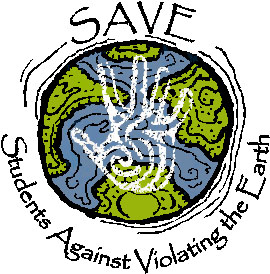 	CardboardFranconia Township Building671 Allentown Road, Franconia, PA 189248:00AM-4:30PM Mon-Frihttp://www.franconiatownship.org/details/recycling.aspx	Leaf Collection (in paper leaf bags)